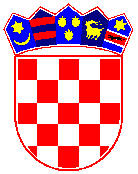 REPUBLIKA HRVATSKADUBROVAČKO-NERETVANSKA ŽUPANIJAOPĆINA TRPANJOPĆINSKO VIJEĆE Na temelju članka 17. stavka 1. alineje 2. Zakona o sustavu civilne zaštite (Narodne novine 82/15), te članka 30. Statuta Općine Trpanj (Službeni glasnik Dubrovačko-neretvanske županije broj 6/13 14/13 i 7/18), Općinsko vijeće Općine Trpanj, je na svojoj 13. sjednici, održanoj 28. siječnja 2019.godine, donijelo jeO D L U K U						IDonosi se Procjena rizika od velikih nesreća za Općinu Trpanj.						IIOva Odluka stupa na snagu osmog dana od dana objave u Službenom glasniku Dubrovačko-neretvanske županije, a objavit će se  i na web stranici Općine Trpanj.KLASA:351-04/19-01/1URBROJ:2117/07-01/01-19-1U Trpnju, 28. siječnja 2019.godine							Predsjednik Općinskog vijeća							      Josip Nesanović v.r.